Приложение 9к приказу Министра финансов Республики Казахстанот «4» июня 2015 года № 348Регламент государственной услуги«Выдача патента индивидуальным предпринимателям»Общие положенияГосударственная услуга «Выдача патента индивидуальным предпринимателям» (далее – государственная услуга) оказывается на основании Стандарта государственной услуги «Выдача патента индивидуальным предпринимателям», утвержденного приказом Министра финансов Республики Казахстан от 27 апреля 2015 года № 284 «Об утверждении стандартов государственных услуг, оказываемых органами государственных доходов Республики Казахстан (зарегистрированный в Реестре государственной регистрации нормативных правовых актов под № 11273) (далее – Стандарт), территориальными органами Комитета государственных доходов Министерства финансов Республики Казахстан по районам, городам и районам в городах, на территории специальных экономических зон (далее – услугодатель).Прием заявлений и выдача результата оказания государственной услуги осуществляются через:центры приема и обработки информации (далее – ЦПО) или   веб – приложение «Кабинет налогоплательщика» (далее – КНП), информационную систему «Сервисы обработки налоговой отчетности» (далее – ИС СОНО);Республиканское государственное предприятие на праве хозяйственного ведения «Центр обслуживания населения» Министерства по инвестициям и развитию Республики Казахстан (далее – ЦОН);посредством веб – портала «электронного правительства»: www.egov.kz (далее – портал).Форма оказания государственной услуги:  электронная (полностью автоматизирована) и (или) бумажная.Результатом оказания государственной услуги является формирование Патента в информационной системе уполномоченного органа. Форма предоставления результата оказания государственной услуги: электронная.2. Порядок действий структурных подразделений (работников) услугодателя в процессе оказания государственной услуги4. Основанием для начала процедуры (действия) по оказанию государственной услуги является представление услугополучателем документов, указанных в пункте 9 Стандарта. 5. Процедура (действия) процесса оказания государственной услуги:1) прием документов – 20 (двадцать) минут:работник, ответственный за прием документов в присутствии услугополучателя:сверяет данные отраженные в расчете стоимости патента, с документом, удостоверяющим личность (при представлении интересов физического лица проверяет наличие нотариально заверенной доверенности, в которой должен быть указан конкретный перечень полномочий уполномоченного представителя услугополучателя) – 2 (две) минуты; проверяет полноту представленных документов – 3 (три) минуты; проверяет данные, указанные в расчете налогоплательщика, со сведениями, имеющимися в регистрационных данных информационной системы «Интегрированная налоговая информационная система» (далее – ИС ИНИС) – 5 (пять) минут;регистрирует расчет в информационной системе «Сервис обработки налоговой отчетности» (далее – ИС СОНО) – 5 (пять) минут;указывает на втором экземпляре расчета входящий номер документа, выданный ИС СОНО, свою фамилию, инициалы и расписывается в нем – 3 (три) минуты;выдает услугополучателю талон о получении расчета (далее – талон) согласно приложению 1 к настоящему Регламенту государственной услуги – 2 (две) минуты;работник, ответственный за обработку документов, вводит данные из расчета и формирует патент на применение специального налогового режима для индивидуальных предпринимателей в информационной системе налогового органа – в течение 1 (одного) рабочего дня, следующего за датой представления расчета;3) работник, ответственный за выдачу документов, при обращении услугополучателя с документом, удостоверяющим личность, регистрирует патент в журнале выдачи выходных документов (далее – Журнал), согласно приложению 2 к настоящему Регламенту государственной услуги и выдает их нарочно под роспись в Журнале – 10 (десять) минут.3. Порядок взаимодействия структурных подразделений (работников) услугодателя в процессе оказания государственной услугиВ процессе оказания государственной услуги участвуют работники ЦПО услугодателя.Работник, ответственный за прием документов, принимает, проверяет и регистрирует документы, представленные услугополучателем.Работник, ответственный за прием документов передает документы работнику, ответственному за обработку документов.Работник, ответственный за выдачу документов, при обращении услугополучателя с документом, удостоверяющим личность, регистрирует электронный патент на бумажном носителе в Журнале и выдает их нарочно под роспись.4. Порядок взаимодействия с центром обслуживания населения и (или) иными услугодателями, а также порядок использования информационных систем в процессе оказания государственной услугиДиаграмма функционального взаимодействия при оказании государственной услуги через портал, отражающая порядок обращения и последовательности процедур (действий) услугодателя и услугополучателя, приведена в приложении 3 к настоящему Регламенту государственной услуги:услугополучатель осуществляет регистрацию на портале с помощью своего регистрационного свидетельства электронной цифровой подписи (далее – ЭЦП), которое хранится в интернет – браузере компьютера услугополучателя, при этом системой автоматически подтягивается и сохраняется сведения о услугополучателе с государственной базой данных физических лиц/ государственной базой данных юридических лиц (далее – ГБД ФЛ/ГБД ЮЛ) (осуществляется для незарегистрированных услугополучателей на портале);процесс 1 – процесс ввода услугополучателем индивидуального идентификационного номера/бизнес идентификационного номера (далее –  ИИН/БИН), пароля (процесс авторизации) либо авторизация с помощью регистрационного свидетельства ЭЦП на портале для получения государственной услуги;условие 1 – проверка на портале подлинности данных о зарегистрированном услугополучателе через логин (ИИН/БИН) и пароль, также сведении о услугополучателе;процесс 2 – формирование на портале сообщения об отказе в авторизации в связи с имеющимися нарушениями в данных услугополучателя;процесс 3 – выбор услугополучателем государственной услуги, указанной в настоящем Регламенте государственной услуги, вывод на экран формы запроса для оказания государственной услуги и заполнение услугополучателем формы (ввод данных) с учетом ее структуры и форматных требований, а также автоматически запрос через шлюз электронного правительства (далее – ШЭП) о данных услугополучателя в ГБД ФЛ/ГБД ЮЛ;условие 2 – проверка данных услугополучателя на ГБД ФЛ/ГБД ЮЛ;процесс 4 – формирование сообщения об отказе в запрашиваемой государственной услуге в связи с не подтверждением данных услугополучателя в ГБД ФЛ/ГБД ЮЛ;процесс 5 – выбор услугополучателем регистрационного свидетельства ЭЦП для удостоверения, подписания запроса;условие 3 – проверка на портале срока действия регистрационного свидетельства ЭЦП и отсутствия в списке отозванных (аннулированных) регистрационных свидетельств, а также соответствия идентификационных данных (между ИИН/БИН указанным в запросе и ИИН/БИН указанным в регистрационном свидетельстве ЭЦП);процесс 6 – формирование сообщения об отказе в запрашиваемой государственной услуге в связи с не подтверждением подлинности ЭЦП услугополучателя;процесс 7 – удостоверение запроса для оказания государственной услуги посредством ЭЦП услугополучателя и направление электронного документа (запроса) через ШЭП  в ИС ИНИС  для обработки услугодателем;процесс 8 – регистрация электронного документа в ИС ИНИС;условие 4 – проверка (обработка) запроса услугодателем;процесс 9 – формирование мотивированного ответа об отказе в ИС ИНИС, в связи с имеющимися нарушениями в данных услугополучателя;процесс 10 – получение услугополучателем результата государственной услуги сформированного в ИС ИНИС. Электронный документ формируется с использованием ЭЦП уполномоченного лица услугодателя.11. Диаграмма функционального взаимодействия при оказании государственной услуги через КНП, отражающая порядок обращения и последовательности процедур (действий) услугодателя и услугополучателя, приведена в приложении 4 к настоящему Регламенту государственной услуги:процесс 1 – услугополучатель осуществляет авторизацию в КНП с помощью своего регистрационного свидетельства ЭЦП, которое хранится в интернет – браузере компьютера услугополучателя, при этом системой автоматически подтягивается и сохраняется сведения о услугополучателе  из регистрационных данных;условие 1 – проверка в КНП подлинности данных о зарегистрированном услугополучателе через идентификационные номера (ИИН/БИН);процесс 2 – формирование КНП сообщения об отказе в авторизации в связи с имеющимися нарушениями в данных услугополучателя;процесс 3 – выбор услугополучателем услуги, указанной в настоящем Регламенте государственной услуги, вывод на экран формы запроса для оказания государственной услуги и заполнение услугополучателем формы (ввод данных) с учетом ее структуры и форматных требований;условие 2 – проверка регистрационных данных услугополучателя;процесс 4 – формирование сообщения об отказе в запрашиваемой государственной услуге в связи с не подтверждением данных услугополучателя;процесс 5 – выбор услугополучателем регистрационного свидетельства ЭЦП для удостоверения, подписания запроса;условие 3 – проверка в КНП срока действия регистрационного свидетельства ЭЦП и отсутствия в списке отозванных (аннулированных) регистрационных свидетельств, а также соответствия идентификационных данных (между ИИН/БИН указанным в запросе, и ИИН/БИН указанным в регистрационном свидетельстве ЭЦП);процесс 6 – формирование сообщения об отказе в запрашиваемой государственной услуге в связи с не подтверждением подлинности ЭЦП услугополучателя;процесс 7 – удостоверение запроса для оказания государственной услуги посредством ЭЦП услугополучателя и направление электронного документа (запроса) через интеграционную шину (далее – ИШ) в ИС СОНО  для обработки услугодателем;процесс 8 – регистрация электронного документа в ИС СОНО;процесс 9 – направление электронного документа (запроса) через ИШ из ИС СОНО в ИС ИНИС для обработки услугодателем;условие 4 – проверка в ИС ИНИС данных, указанных услугополучателем в заявлении на получение государственной услуги (сведений о регистрационном учете, сроков патента);процесс 10 – формирование ИС ИНИС сообщения об отказе в выдаче патента в связи с имеющимися нарушениями в данных услугополучателя и передача сообщения об отказе в КНП;процесс 11 – получение услугополучателем результата государственной услуги сформированного в ИС ИНИС. Электронный документ формируется с использованием ЭЦП уполномоченного лица услугодателя. 12. Диаграмма функционального взаимодействия при оказании государственной услуги через ИС СОНО, отражающая порядок обращения и последовательности процедур (действий) услугодателя и услугополучателя, приведена в приложении 5 к настоящему Регламенту государственной услуги:процесс 1 – услугополучатель осуществляет авторизацию в ИС СОНО с помощью своего регистрационного свидетельства ЭЦП, которое хранится в интернет – браузере компьютера услугополучателя;условие 1 – проверка в ИС СОНО подлинности данных о зарегистрированном услугополучателе через идентификационные номера (ИИН/БИН);процесс 2 – формирование ИС СОНО сообщения об отказе в авторизации в связи с имеющимися нарушениями в данных услугополучателя;процесс 3 – выбор услугополучателем государственной услуги, указанной в настоящем Регламенте государственной услуги, вывод на экран формы запроса для оказания государственной услуги и заполнение услугополучателем формы (ввод данных) с учетом ее структуры и форматных требований;условие 2 – проверка регистрационных данных услугополучателя;процесс 4 – формирование сообщения об отказе в запрашиваемой государственной услуге в связи с не подтверждением данных услугополучателя;процесс 5 – выбор услугополучателем регистрационного свидетельства ЭЦП для удостоверения, подписания запроса;условие 3 – проверка в ИС СОНО срока действия регистрационного свидетельства ЭЦП и отсутствия в списке отозванных (аннулированных) регистрационных свидетельств, а также соответствия идентификационных данных (между ИИН/БИН указанным в запросе и ИИН/БИН указанным в регистрационном свидетельстве ЭЦП);процесс 6 – формирование сообщения об отказе в запрашиваемой государственной услуге в связи с не подтверждением подлинности ЭЦП услугополучателя;процесс 7 – удостоверение запроса для оказания государственной услуги посредством ЭЦП услугополучателя и направление электронного документа (запроса) через ИШ  в ИС ИНИС  для обработки услугодателем;процесс 8 – регистрация электронного документа в ИС ИНИС;условие 4 – проверка в ИС ИНИС данных, указанных услугополучателем в заявлении на получение государственной услуги (сведений о регистрационном учете, сроков патента);процесс 9 – формирование ИС ИНИС сообщения об отказе в выдаче патента в связи с имеющимися нарушениями в данных услугополучателя и передача сообщения об отказе в ИС СОНО;процесс 10 – получение услугополучателем результата государственной услуги  сформированного в ИС ИНИС. Электронный документ формируется с использованием ЭЦП уполномоченного лица услугодателя.13. Справочники бизнес – процессов оказания государственной услуги «Выдача патента индивидуальным предпринимателям» приведены в приложениях 6, 7, 8 и 9 к настоящему Регламенту государственной услуги.Приложение 1к Регламенту государственной услуги «Выдача патента индивидуальным предпринимателям» формаТалон о получении расчетаУправление государственных доходов по _______________ Департамента государственных доходов по ______________ области (городу)  Комитета государственных доходов Министерства финансов Республики Казахстан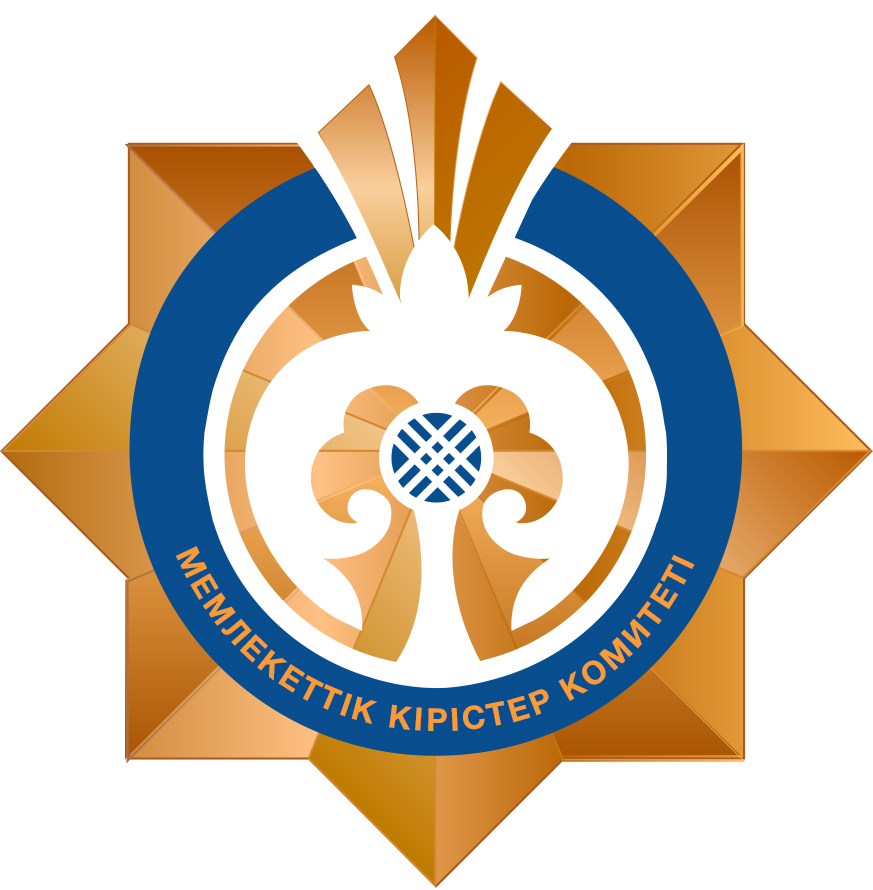 Наименование и ИИН /БИН налогоплательщика: ______________________________________________________________________________________________________________Наименование входного документа:_________________________________________________________________________________________________________________________Дата принятия входного документа: _____________________________________________Регистрационный номер: ______________________________________________________Наименование выходного документа: ________________________________________________________________________________________________________________________Срок подготовки выходного документа согласно налоговому законодательству:_____________________________________________________________Номер «окна» для выдачи выходного документа: __________________________________Ф.И.О. и должность работника органа государственных доходов, принявшего входной документ:__________________________________________  _________________________                                                                                                                                        (подпись)Приложение 2к Регламенту государственной услуги «Выдача патента индивидуальным предпринимателям»                                                               формаЖурнал выдачи выходных документовПриложение 3к Регламенту государственной услуги «Выдача патента индивидуальным предпринимателям» Диаграмма функционального взаимодействия при оказании государственной услуги через портал Условные обозначения:Приложение 4к Регламенту государственной услуги«Выдача патента индивидуальным предпринимателям»Диаграмма функционального взаимодействия при оказании государственной услуги через КНПУсловные обозначения:Приложение 5к Регламенту государственной услуги«Выдача патента индивидуальным предпринимателям»Диаграмма функционального взаимодействия при оказании  государственной услуги через ИС СОНОУсловные обозначения:Приложение 6к Регламенту государственной услуги «Выдача патента индивидуальным предпринимателям» Справочник бизнес-процессов оказания государственной услуги«Выдача патента индивидуальным предпринимателям»*СФЕ	- структурно - функциональная единица: взаимодействие структурных подразделений (работников) услугодателя, центра обслуживания населения, веб-портала «электронного правительства»;	- начало или завершение оказания государственной услуги;- наименование процедуры (действия) услугополучателя и (или) СФЕ;	- вариант выбора;- переход к следующей процедуре (действию).Приложение 7к Регламенту государственной услуги «Выдача патента индивидуальным предпринимателям» Справочник бизнес-процессов оказания государственной услуги«Выдача патента индивидуальным предпринимателям» через портал*СФЕ	- структурно - функциональная единица: взаимодействие структурных подразделений (работников) услугодателя, центра обслуживания населения, веб-портала «электронного правительства»;	- начало или завершение оказания государственной услуги;- наименование процедуры (действия) услугополучателя и (или) СФЕ;	- вариант выбора;- переход к следующей процедуре (действию).Приложение 8к Регламенту государственной услуги «Выдача патента индивидуальным предпринимателям» Справочник бизнес-процессов оказания государственной услуги«Выдача патента индивидуальным предпринимателям» через КНП*СФЕ	- структурно - функциональная единица: взаимодействие структурных подразделений (работников) услугодателя, центра обслуживания населения, веб-портала «электронного правительства»;	- начало или завершение оказания государственной услуги;- наименование процедуры (действия) услугополучателя и (или) СФЕ;	- вариант выбора;- переход к следующей процедуре (действию).Приложение 9к Регламенту государственной услуги «Выдача патента индивидуальным предпринимателям» Справочник бизнес-процессов оказания государственной услуги«Выдача патента индивидуальным предпринимателям» через ИС СОНО*СФЕ	- структурно - функциональная единица: взаимодействие структурных подразделений (работников) услугодателя, центра обслуживания населения, веб-портала «электронного правительства»;	- начало или завершение оказания государственной услуги;- наименование процедуры (действия) услугополучателя и (или) СФЕ;	- вариант выбора;- переход к следующей процедуре (действию).№№ п/пНалогоплательщикНалогоплательщикСведения о выходном документеСведения о выходном документеСведения о выходном документеФ.И.О. получившего выходной документНаименование документа, предъявленного для получения выходного документа (доверенность, удостоверение личности и т.д.)ПодписьДата выдачи выходного документа№№ п/пНаименование, Ф.И.О.ИИН/БИННаименованиеНомерСерияФ.И.О. получившего выходной документНаименование документа, предъявленного для получения выходного документа (доверенность, удостоверение личности и т.д.)ПодписьДата выдачи выходного документа12345678910